Te Miro MTB ClubSaturday Kids RidesStarts - Saturday 10th February Finishes - Saturday 24th March 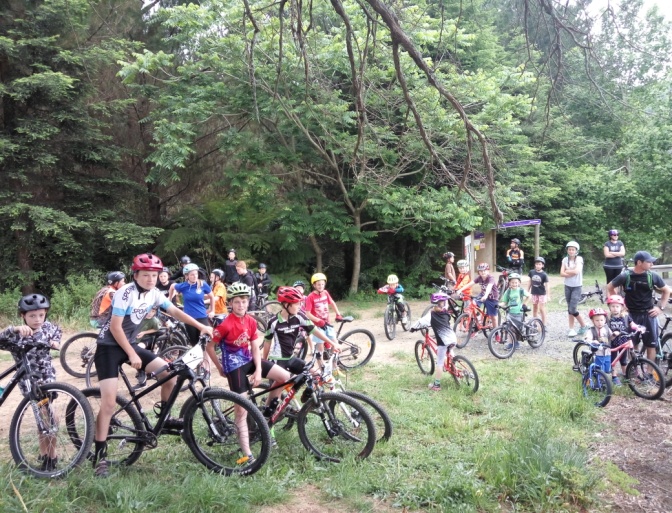 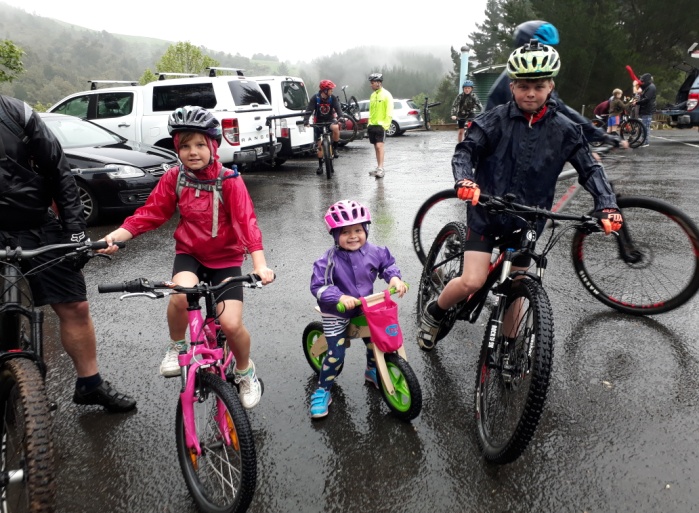 Rider briefing and tip of the week start 9:45amRiding 10 till 12 depending on skill levelRecommended ages 8-15 - Adults welcomeBring a drink bottle or camelback & any medication you may needUnder 8's to be accompanied by riding, walking or running adultBikes must be suitable for off road useHelmets and shoes compulsoryNo cost for the rides but donations and new members welcomeSausage sizzle and drinks afterwards - Please bring cashRides are run rain, hail or shine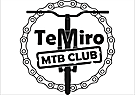 Phone or txt Linley for more information: 0272 363 778